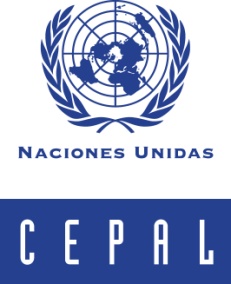 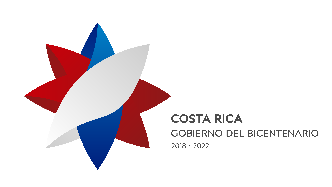 QUINTA REUNIÓN DEL FORO DE LOS PAÍSES DE AMÉRICA LATINA Y EL CARIBE 
SOBRE EL DESARROLLO SOSTENIBLESan José, 7 y 9 de marzo de 2022 SOLICITUD DE RESERVA DE HOTELInformación del hotel:Autorizo el uso de la siguiente tarjeta de crédito a fin de garantizar mi reserva de hotel:Las reservas deben solicitarse directamente al hotel seleccionado antes del 28 de febrero.NombreNombreNombreApellidosApellidosApellidosApellidosJefe/a de delegación Delegado/a Delegado/a Delegado/a Delegado/a Observador/a Invitado/a especial Cargo oficial:Cargo oficial:Cargo oficial:Cargo oficial:Cargo oficial:Organismo:Organismo:Dirección:Dirección:Dirección:Dirección:Dirección:Dirección:Dirección:Ciudad:Ciudad:Ciudad:Ciudad:País:País:País:Teléfono:Teléfono:Fax:Fax:Fax:Correo electrónico:Correo electrónico:HOTEL HILTON SAN JOSE LA SABANA (5*) 
Antiguo restaurante El Chicolte Sabana Norte
San José, Costa Rica 
Teléfono: +506 2520 6001Habitación standard single: 169 dólares + 13% de impuestos   Habitación standard doble: 179 dólares + 13% de impuestos   Correo electrónico: Mariela.Chavez@Hilton.comAtención: Mariela ChavezHOTEL PARK INN By RADISSON 
Ave 6-10, Calle 28-30 Barrio Don Bosco
San José, Costa Rica
Teléfono: +506 4110 1100Habitación standard single: 109 dólares + 13% de impuestos      Habitación standard doble: 109 dólares + 13% de impuestos      Correo electrónico: zulay.castillo@parkinncostaica.comAtención: Zulay CastilloHOTEL PARK INN By RADISSON 
Ave 6-10, Calle 28-30 Barrio Don Bosco
San José, Costa Rica
Teléfono: +506 4110 1100Habitación standard single: 109 dólares + 13% de impuestos      Habitación standard doble: 109 dólares + 13% de impuestos      Correo electrónico: zulay.castillo@parkinncostaica.comAtención: Zulay Castillo*Las tarifas de los 2 hoteles incluyen desayuno e internet*En el caso del Hotel Hilton existe traslado desde y hacia el aeropuerto por un costo de US$ 30 por vía por persona. Debe coordinarse directamente con la persona de contacto en cada hotel.*Las tarifas de los 2 hoteles incluyen desayuno e internet*En el caso del Hotel Hilton existe traslado desde y hacia el aeropuerto por un costo de US$ 30 por vía por persona. Debe coordinarse directamente con la persona de contacto en cada hotel.Fecha de llegada al país:No de vuelo:Hora aprox.:Fecha de salida del país:No de vuelo:Hora aprox.:American Express  Master Card Visa  Visa  Otra No de tarjeta de crédito/código de seguridad:No de tarjeta de crédito/código de seguridad:No de tarjeta de crédito/código de seguridad:Fecha vencimiento:Fecha vencimiento: